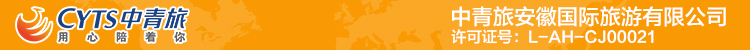 亲子物语5日游行程单行程安排费用说明其他说明产品编号AHDF20240501出发地合肥市目的地厦门市行程天数5去程交通动车返程交通动车参考航班无无无无无产品亮点【酒店奢享】4晚国际连锁五星酒店连住不挪窝，带给您奢华舒适的享受！【酒店奢享】4晚国际连锁五星酒店连住不挪窝，带给您奢华舒适的享受！【酒店奢享】4晚国际连锁五星酒店连住不挪窝，带给您奢华舒适的享受！【酒店奢享】4晚国际连锁五星酒店连住不挪窝，带给您奢华舒适的享受！【酒店奢享】4晚国际连锁五星酒店连住不挪窝，带给您奢华舒适的享受！产品介绍东山岛、鼓浪屿、网红植物园、鱼排海钓5日游东山岛、鼓浪屿、网红植物园、鱼排海钓5日游东山岛、鼓浪屿、网红植物园、鱼排海钓5日游东山岛、鼓浪屿、网红植物园、鱼排海钓5日游东山岛、鼓浪屿、网红植物园、鱼排海钓5日游D1D1行程详情合肥--厦门自行前往机场或动车站，乘飞机或动车前往厦门。抵达后我们将派专人接您前往酒店，办理入住手续。用餐早餐：X     午餐：X     晚餐：X   住宿厦门市区酒店D2D2行程详情东山岛今日景点：【东山岛一日游】用餐早餐：含     午餐：含     晚餐：X   住宿无D3D3行程详情【万石植物园】【沙坡尾】【厦门大学】【顶澳仔猫街】厦门用餐早餐：含     午餐：含     晚餐：X   住宿厦门市区酒店D4D4行程详情今日景点：【鼓浪屿】【环岛路】【曾厝垵】早餐后前往素有“音乐之岛、琴岛之称”——鼓浪屿（鼓浪屿位于厦门岛西南面，与厦门本岛只隔一条宽600米的鹭江，鼓浪屿岛均为步行游览，游览时间不低于180分钟），登上钢琴码头，看远处具有“小白宫”美称的八角楼，漫步于绿荫小径之间，穿梭【万国建筑】当中，领略古今中外别具风格的各式建筑，感受鼓浪屿别具一格的海岛风景文化坐落在鼓浪屿东岸黄家渡，原为鼓浪屿公园，紧靠轮渡码头。用餐早餐：含     午餐：含     晚餐：X   住宿厦门市区酒店D5D5行程详情厦门-合肥睡到自然醒，酒店内含自助早餐，早餐后（如早班机，则可提前一晚告知前台，安排打包早），根据离开大交通时间，自由活动后，约定时间送往机场/北站；（机场提前两小时送达，北站提前一小时送达）。用餐早餐：含     午餐：X     晚餐：X   住宿无费用包含【住宿】五星酒店（参考酒店：集美湖豪生、万怡酒店，正元希尔顿、洲际华邑酒店、日航酒店、朗豪酒店、喜来登、海旅温德姆、或同级）【住宿】五星酒店（参考酒店：集美湖豪生、万怡酒店，正元希尔顿、洲际华邑酒店、日航酒店、朗豪酒店、喜来登、海旅温德姆、或同级）【住宿】五星酒店（参考酒店：集美湖豪生、万怡酒店，正元希尔顿、洲际华邑酒店、日航酒店、朗豪酒店、喜来登、海旅温德姆、或同级）费用不包含☆私人性质消费及自由活动期间所有费用；☆私人性质消费及自由活动期间所有费用；☆私人性质消费及自由活动期间所有费用；温馨提示【鼓浪屿小贴士】退改规则以旅游合同约定为准，如按约定比例扣除的必要的费用低于实际发生的费用，旅游者按照实际发生的费用支付。保险信息《中国公民国内旅游文明行为公约》